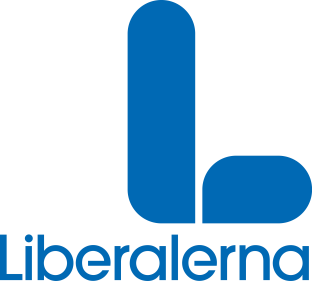 MOTIONTill kommunfullmäktigeSödertälje behöver en hemlöshetsstrategiSödertälje har tyvärr enligt officiellt statistik en av de fem kommuner i landet som har flest hemlösa i förhållande till befolkningsstorleken. 2019 fanns det 77,2 hemlösa per 10 000 invånare i Södertälje kommun. Allvarlighetsgraden i denna hemlöshet skiljer sig åt, men ett som är säkert att en hemlös är en för mycket.Södertälje kommun har lovvärda insatser för att motverka hemlösheten i kommunen och jobbar aktivt med frågan. Ändå saknar kommunen ett styrande dokument för hur detta problem ska avhjälpas och bekämpas. Det blir svårt för utomstående att granska kommunens åtgärder då dessa inte finns samlade och mätbara inom exempelvis en strategi. Det finns även nämndövergripande frågor som behöver adresseras för att säkerställa att ingen faller mellan stolarna.Stockholms stad har framgångsrikt arbetat med just en hemlöshetsstrategi där alla dessa frågor belyses och en riktning framåt stakas ut. Södertälje kommun bör ta lärdom här av Stockholms stad och införa en egen hemlöshetsstrategi. Liberalernas förslag till beslutKommunfullmäktige ger socialnämnden i uppdrag:
att utarbeta ett förslag till hemlöshetsstrategi för beslut i kommunfullmäktige. Södertälje den 30 november 2020 Victor Zetterman (L)